ZADATAK ZA ČETVRTAK. 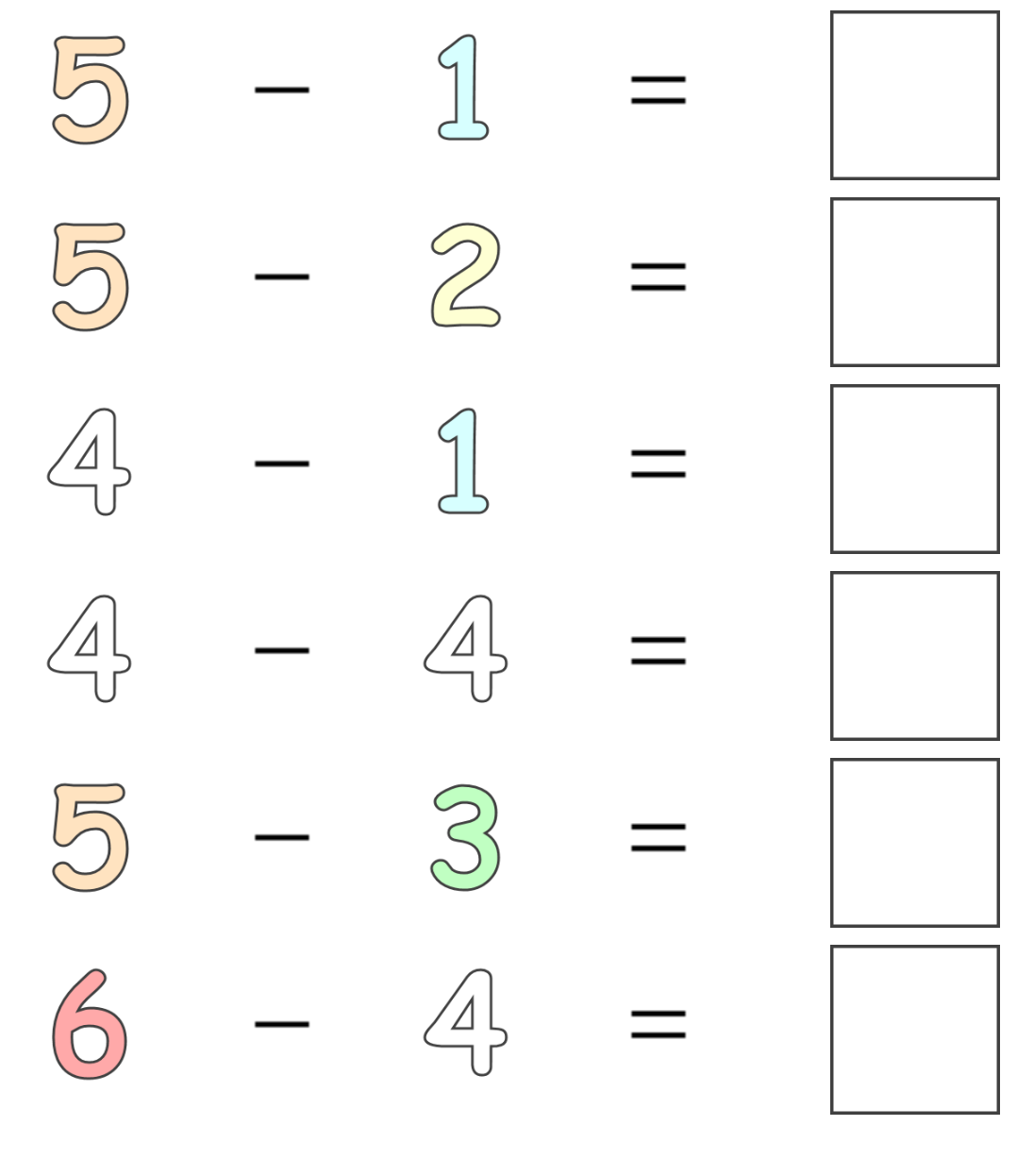 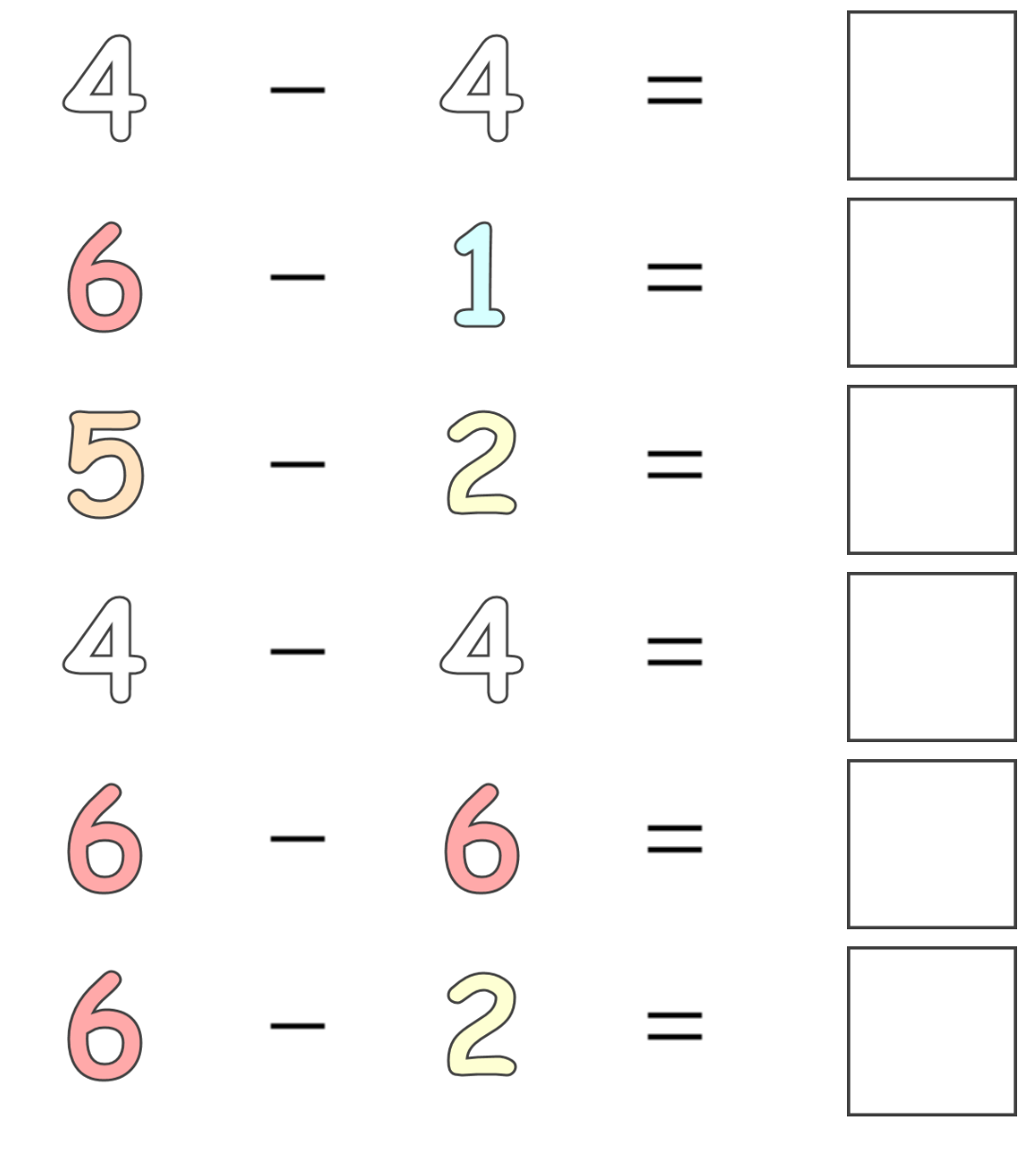 